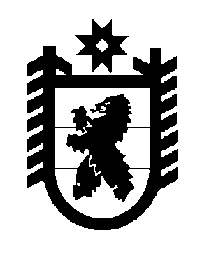 Российская Федерация Республика Карелия    ПРАВИТЕЛЬСТВО РЕСПУБЛИКИ КАРЕЛИЯРАСПОРЯЖЕНИЕот  23 июня 2018 года № 427р-Пг. Петрозаводск В соответствии с частью 4 статьи 3, пунктом 3 статьи 4 Федерального закона от 21 декабря 2004 года № 172-ФЗ «О переводе земель или земельных участков из одной категории в другую» отказать Радзину Илье Владимировичу в переводе трех земельных участков общей площадью 
16 255 кв. м, расположенных на территории Питкярантского муниципального района Республики Карелия, согласно приложению из состава земель запаса в земли сельскохозяйственного назначения в связи с несоответствием испрашиваемого целевого назначения земельных участков генеральному плану Питкярантского городского поселения. 
           Глава Республики Карелия                                                              А.О. ПарфенчиковПриложение к распоряжениюПравительства Республики Карелияот 23 июня 2018 года № 427р-ПЗемельные участки, в отношении которых отказано в переводе из состава земель запаса в земли сельскохозяйственного назначения_________________№ п/пКадастровый номер земельного участкаПлощадь (кв. м)Адрес1.10:05:0050102:2716164Российская Федерация, Республика Карелия, Питкярантский муниципальный район  2.10:05:0050102:2723765Российская Федерация, Республика Карелия, Питкярантский муниципальный район  3.10:05:0050102:2736326Российская Федерация, Республика Карелия, Питкярантский муниципальный район  